            Class Dojo Prizes! When we reach or GOAL! 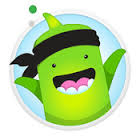 Pajama DayExtra Recess Movie DayGame DayLunch in the class Games at computer labArts and Crafts